RECORTE LETRAS E COLE SEU NOME COMPLETO:QUANTAS LETRAS TEM SEU NOME COMPLETO:_____________QUANTAS LETRAS TEM SEU PRIMEIRO NOME:______________QUAL A LETRA INICIAL DO SEU PRIMEIRO NOME:____________AGORA ESCREVA SEU NOME COMPLETO:________________________________________________________ESCREVA 6 PALAVRAS QUE INICIA COM A PRIMEIRA LETRA DO SEU NOME: COMPLETE A AMARELINHA DO CARACOL, DEPOIS PINTE: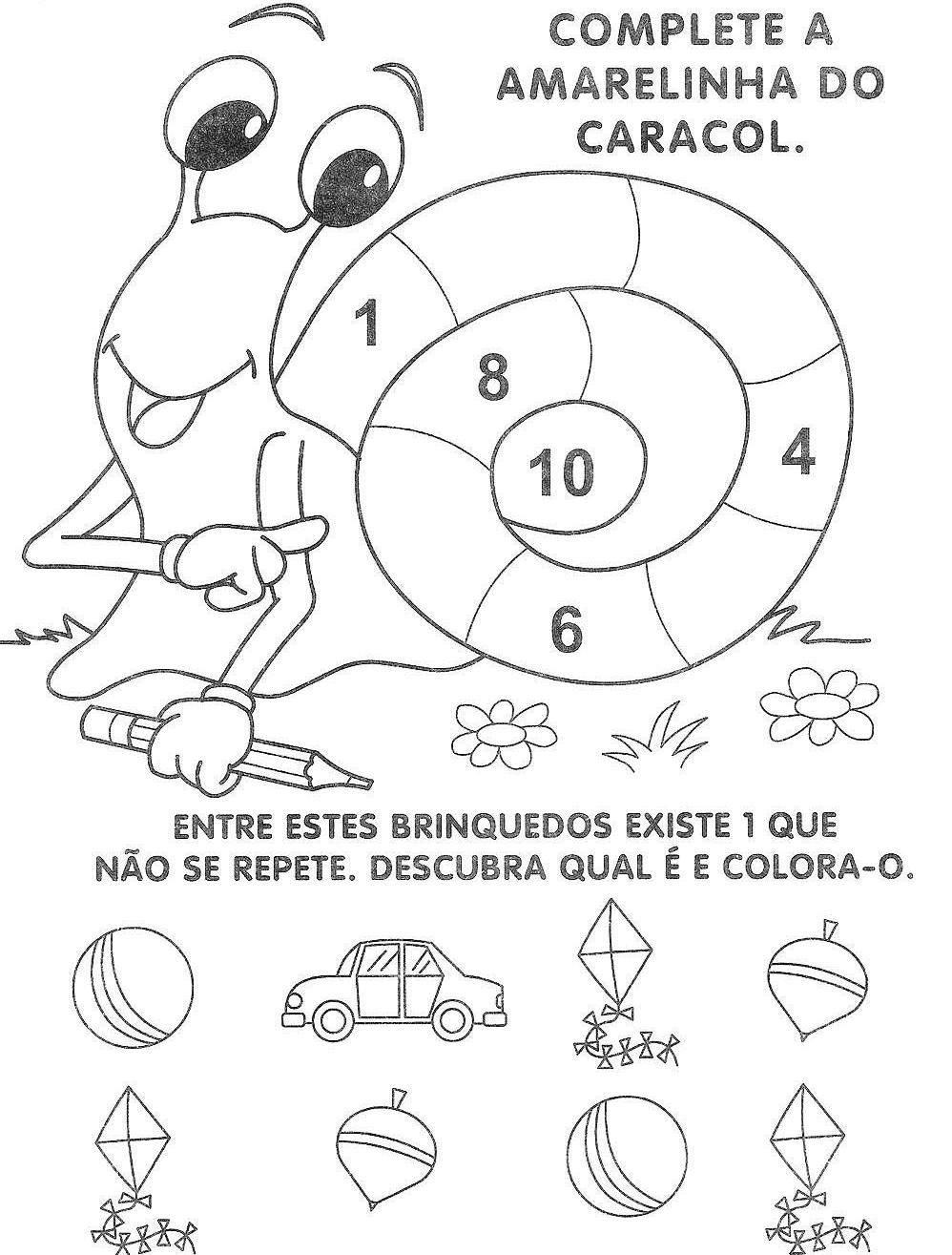 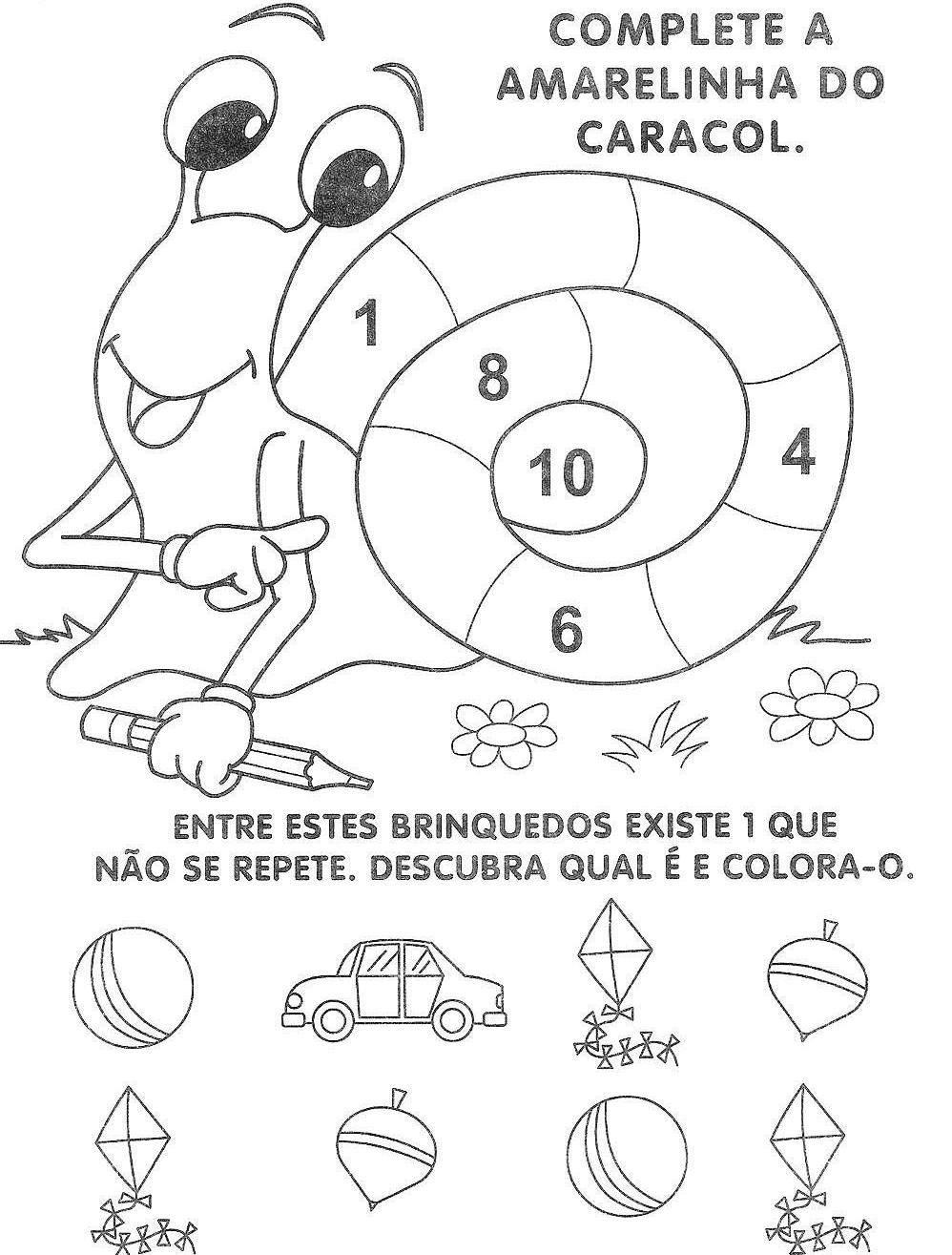 CONTAR E REGISTRAR O NÚMERO: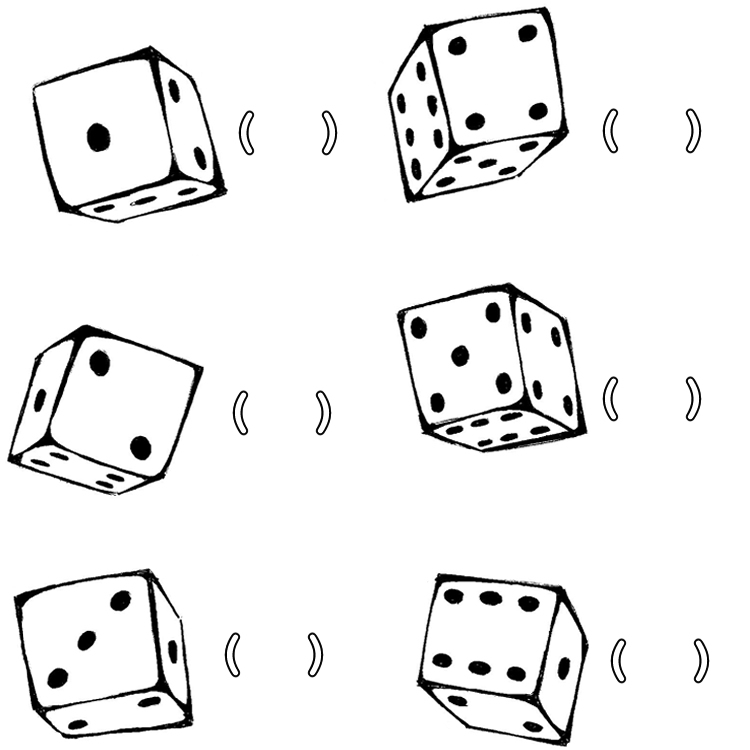 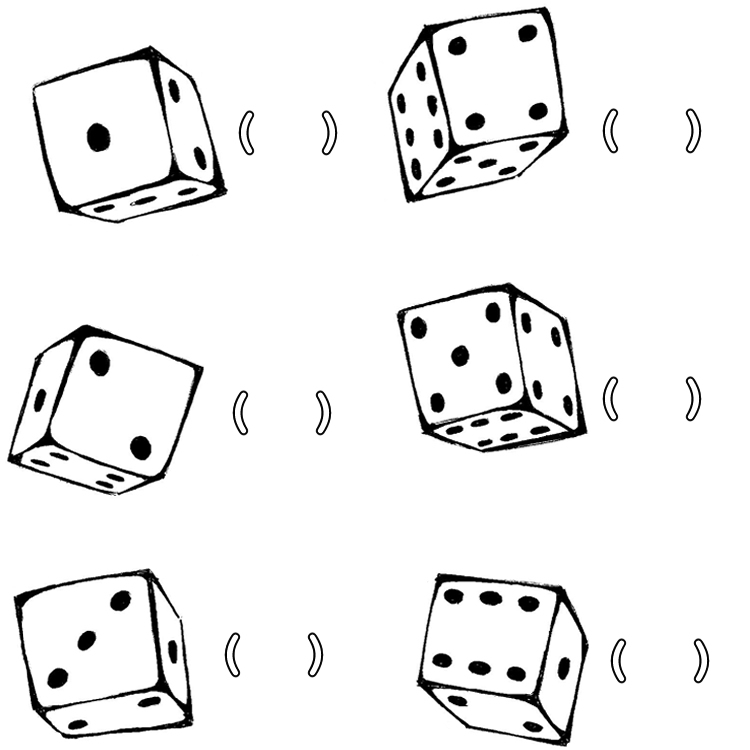 COMPLETE O ALFABETO E PINTE: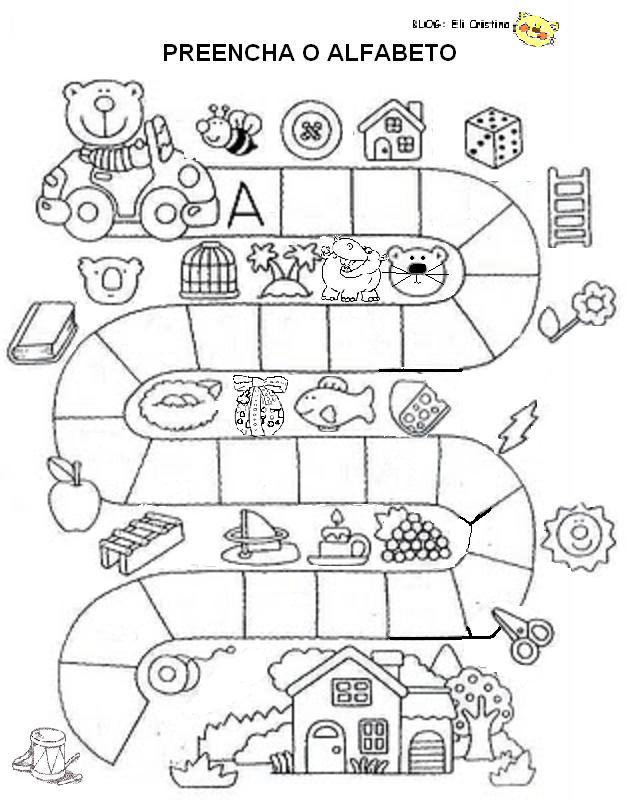 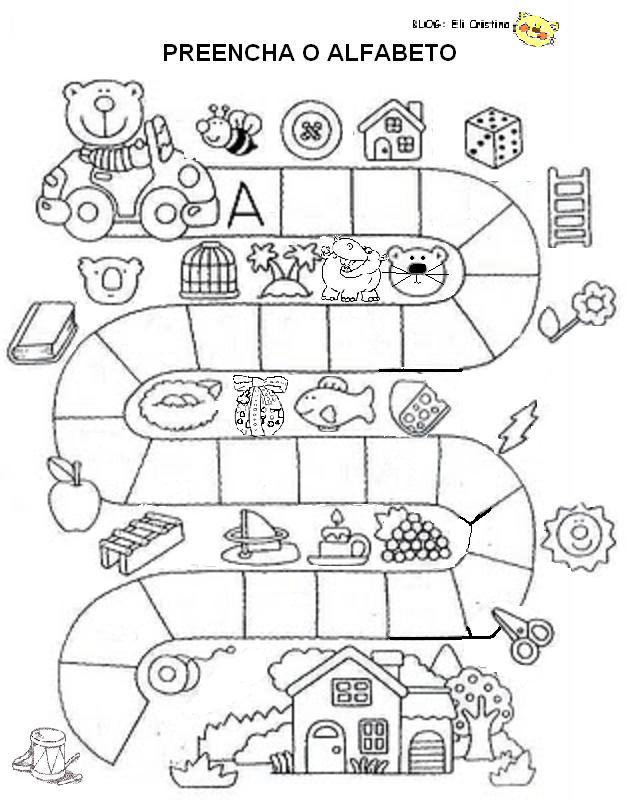 ESCOLA MUNICIPAL DE EDUCAÇÃO BÁSICA ALFREDO GOMES.DIRETORA: IVÂNIA NORA.ASSESSORA PEDAGÓGICA: SIMONE ANDRÉA CARL.ASSESSORA TÉCNICA ADM.: TANIA N. DE ÁVILA.PROFESSORA: ALESSANDRA CATANDUVAS – SCANO 2021- 1º ANO VESPERTINO 